חוות סוסי אדמה -  המרכז הישראלי לאחזקה טבעית ורכיבה הומנית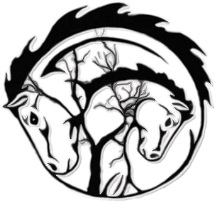 הצעת מחיר לפעילות קבוצתית ויום גיבוש בחוות סוסי אדמההפעילויות המוצעות:פעילות "בדרך הסוס" היא הפעלה ייחודית בטבע שמסבירה על הדרך אותה עובר עדר הסוסים כקהילה מורכבת וחכמה שמציעה אתגרים ופתרונות למצבים בטבע ממנה ניתן לקבל כלים אל החיים ואל יחסים בין אדם לאדם בסביבת צוות. משך הפעילות: שעה.עלות: 120 ₪ לאדם בקבוצה עד 35 אנשים.פעילות דינמיקה קבוצתית – הפעלה במגרש תחום באמצעות עזרים מול סוס או מספר סוסים במטרה לעבור מספר אתגרים ומכשולים ביחד כקבוצה. הפעילות קלה אך דורשת תיאום ושיתוף פעולה.משך הפעילות: 45 דקות עד שעה.עלות: 120 ₪ לאדם בקבוצה עד 35 אנשים.פעילות גיבוש קבוצתית באמצעות משחק והפעלה – הפעלה פיזיתODT  אשר דורשת מהקבוצה כולה לפעול ביחד כדי להצליח במשימה.משך הפעילות: 30 דק'עלות: 100 ₪ לאדם בקבוצה עד 35 אנשים.החבילות המוצעות:חבילה בסיסית הגעה לחווה והכרותסדנת ליטוף עם סוסיםבחירת פעילות אחת מבין הפעילויות המוצעותמשך הפעילות: שעה וחצי.מחיר: 150 ₪ לאדם.  חבילה מתקדמתהגעה לחווה והכרותסדנת ליטוף עם סוסיםפעילות "בדרך הסוס "דינמיקה קבוצתית במגרש הרכיבהמשך הפעילות: שעתיים וחצי.מחיר: 200 ₪ לאדם.חבילה מושלמתהגעה לחווה והכרותסדנת ליטוף עם סוסיםפעילות "בדרך הסוס "דינמיקה קבוצתית במגרש הרכיבהפעילות גיבוש קבוצתית באמצעות משחק והפעלהמשך הפעילות: שלוש שעות.מחיר: 230 ₪ לאדם.פרטי יצירת קשר:חוות סוסי אדמההזית 82 א' סתריהאיש קשר: ליאת שנהבאימייל: 4barehoof@gmail.comאתר: www.terrahorses.weebly.com